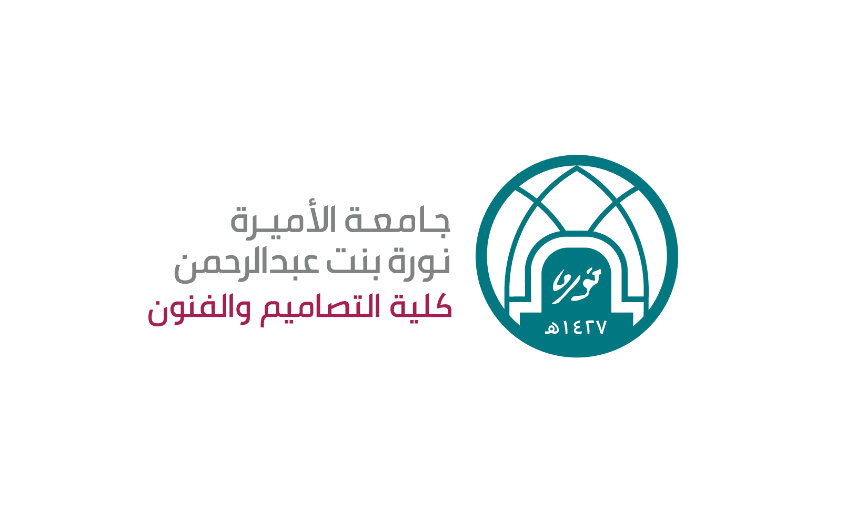   د.مهـا أمين خيــاط عميدة كلية التصاميم والفنوند.منى القرني   وكيلة الشؤون التعليمية   د.نادية الحميد    وكيلة التطوير والجودة   د.منى القرني   وكيلة الشؤون التعليمية